	   	Pre K - K-1 Student Editing Wheel How can I correct my writing? 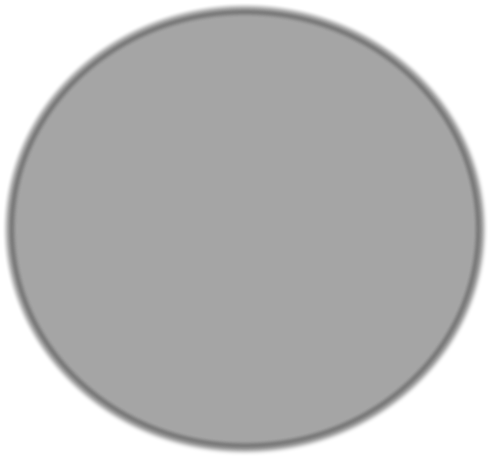 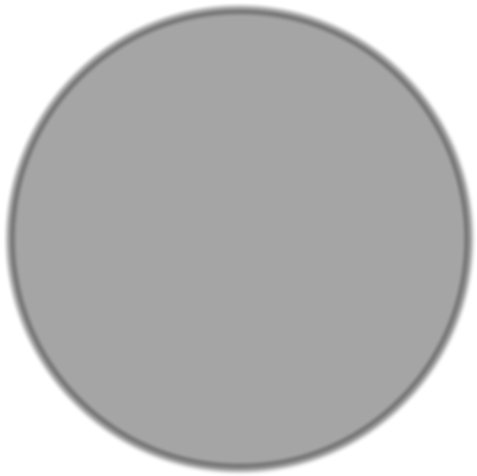 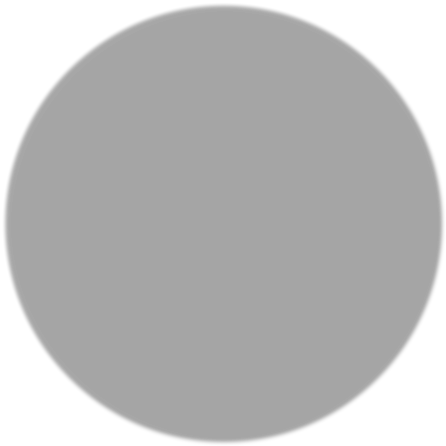 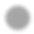 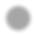 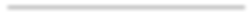 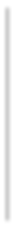 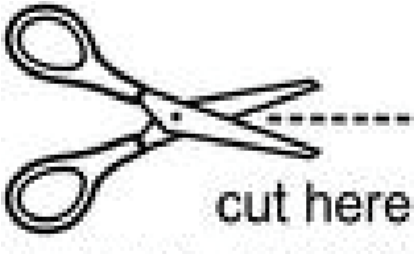 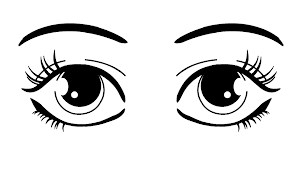 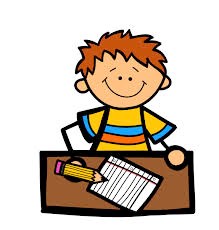 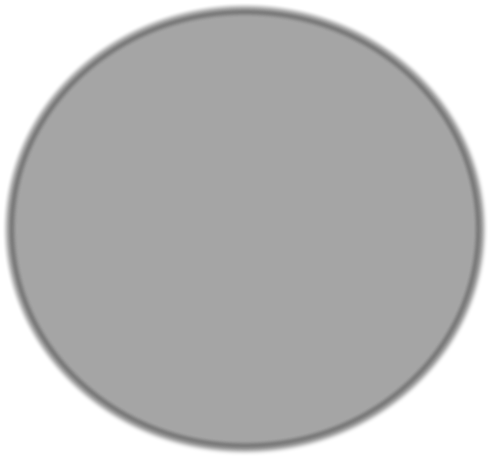 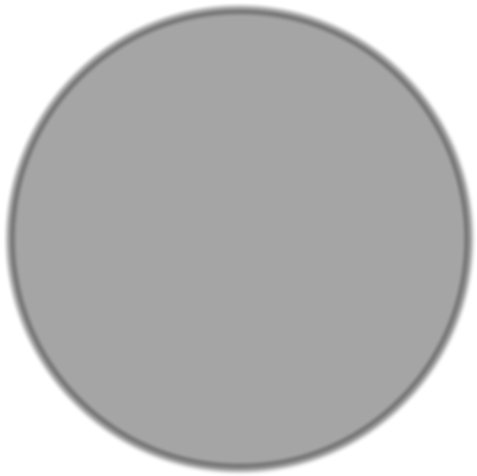 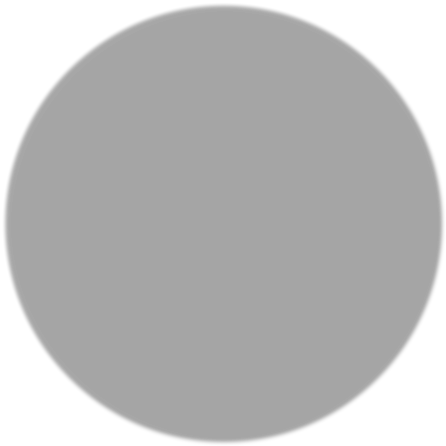 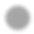 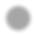 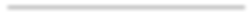 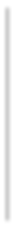 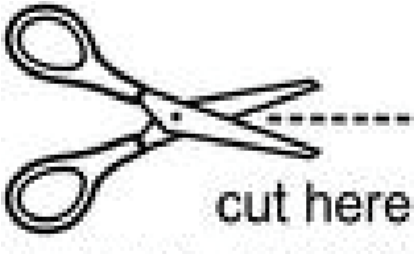 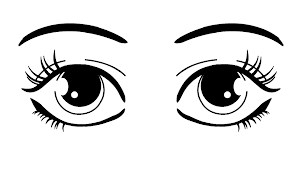 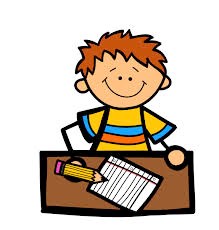 